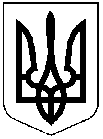 ДНІПРОПЕТРОВСЬКА РЕГІОНАЛЬНА КОМІСІЯЗ ПИТАНЬ ТЕХНОГЕННО-ЕКОЛОГІЧНОЇ БЕЗПЕКИ 
І НАДЗВИЧАЙНИХ СИТУАЦІЙпросп. Слобожанський, 3, м. Дніпро, 49081 тел. 770 09 39, 742 70 90е-mail: tumnspress@adm.dp.gov.uaПротокол № 7 позачергового засіданняГоловував: заступник голови регіональної комісії з питань техногенно-екологічної безпеки і надзвичайних ситуацій Скрипнік М.В.Присутні: секретар регіональної комісії Топтун Я.П., члени регіональної комісії (за списком).I.  Запобігання поширенню гострої респіраторної хвороби, спричиненої коронавірусом COVID-19, спричиненої коронавірусом SARS-CoV-2 та забезпечення санітарно-епідеміологічного благополуччя населення на території області.СЛУХАЛИ: про запобігання поширенню гострої респіраторної хвороби, спричиненої коронавірусом COVID-19, спричиненої коронавірусом SARS-CoV-2 та забезпечення санітарно-епідеміологічного благополуччя населення на території області.ВИСТУПИЛИ:директор департаменту охорони здоров’я облдержадміністрації СЕРДЮК В.М.,начальник Головного управління Держпродспоживслужби                                          в Дніпропетровській області ПАРАЩЕНКО В.А.ВИРІШИЛИ: 1.1. Передбачити видатки для придбання закладами охорони здоров’я, необхідних засобів медичного призначення, захисного одягу, засобів захисту органів дихання, противірусних препаратів, дезінфекційних засобів тощо.1.2. Забезпечити проведення санітарно-просвітницьких заходів, розміщення наочної агітації (у транспорті, в закладах освіти та охорони здоров’я та інших місцях), взаємодія з теле-радіо компаніями.Термін: до 06 березня 2020 року1.3. Невідкладно провести позачергові засідання місцевих комісій з питань техногенно-екологічної безпеки і надзвичайних ситуацій щодо визначення потреби місцевих матеріальних резервів в засобах індивідуального захисту населення для здійснення заходів, спрямованих на запобігання поширенню коронавірусу.Термін: невідкладно1.4. Організувати та проводити профілактичні заходи з посиленням режиму щоденної поточної дезінфекції (обробки громадського, маршрутного, рейсового транспорту для перевезення населення).  Термін: постійно            2. 		      КУРЯЧЕНКО Т.М.Визначити потребу регіонального матеріального резерву в засобах індивідуального захисту населення для здійснення заходів, спрямованих на запобігання поширенню коронавірусу.Термін: невідкладно4.2. Забезпечити готовність визначених госпітальних баз щодо надання медичної допомоги та інтенсивної терапії дітям та дорослим у випадках підозри на захворювання, спричинені коронавірусом, забезпечення їх оснащення, резервом необхідних медикаментів, дезінфекційних засобів та засобами індивідуального захисту медичних працівників.Термін: протягом потенційної загрози виникнення захворюваності 4.3. Передбачити видатки для придбання закладами охорони здоров’я необхідних виробів медичного призначення, захисного одягу, засобів захисту органів дихання, противірусних препаратів, дезінфекційних засобів тощо.4.4.Сформувати і затвердити штати основного і дублюючого складу медичного персоналу у функціональних підрозділах перепрофільованих закладів охорони здоров’я.4.5. Провести підготовку медичного персоналу, задіяного у функціональних підрозділах перепрофільованих закладів охорони здоров’я, з питань організації роботи щодо дотримання протиепідемічного режиму та особистої безпеки.4.6. Відпрацювати із закладами вищої освіти питання організації медичного контролю за студентами, які проживають у гуртожитках. 4.7. На базі центрів первинної медико-санітарної допомоги створити мобільні медичні бригади з метою активного виявлення хворих на гостру респіраторну хворобу, спричинену коронавірусом COVID-2019.4.8. Перевести заклади охорони здоров’я на посилений протиепідемічний режим, забезпечення проведення  комплексу заходів, направлених на попередження внутрішньолікарняного поширення гострої респіраторної хвороби, спричиненої коронавірусом COVID-2019. Термін: до 10 березня 2020 року 5.1. Укомплектувати транспортні засоби необхідними лікарськими засобами та апаратурою для надання медичної допомоги хворим та особам з підозрою на гостру респіраторну хворобу, спричинену коронавірусом    COVID-2019.5.2. Забезпечити:проведення первинних протиепідемічних заходів при виявленні хворих (з підозрою щодо захворювання) на гостру респіраторну хворобу, спричинену коронавірусом COVID-2019;працівників «гарячої лінії» необхідними інформаційними матеріалами для оперативного інформування населення та раннього виявлення симптомів схожих на коронаровірусну інфекцію, заходів по самоізоляції.5.3. Забезпечити готовність спеціалізованих бригад екстреної медичної допомоги, їх оснащення, резервом необхідних медикаментів, дезінфекційних засобів та засобів індивідуального захисту медичних працівників для роботи при госпіталізації хворих та підозрілих на гостру респіраторну хворобу COVID-19.Термін: до 10 березня 2020 рокуЗабезпечити здійснення державного санітарно-епідеміологічного, ветеринарно-санітарного нагляду (спостереження) з метою попередження заносу та поширення на територію області випадків гострої респіраторної хвороби, спричиненої коронавірусом COVID-2019. Термін: постійноПровести роботу щодо розміщення пам’яток в місцях масового скупчення людей (у місцях культурно-масових заходів, кінотеатрах, автовокзалах, супермаркетах, ринках, ярмарках, виставках тощо), на підприємствах з перевезення населення громадським транспортом, в установах, організаціях щодо поточної епідемічної ситуації, наявних ризиків інфікування новим коронавірусом, а також засобів індивідуального захисту.    Термін: до 01 квітня 2020 року8.1. Забезпечити в закладах освіти проведення посиленого протиепідемічного режиму, проведення санітарної обробки приміщень та інвентарю, направлених на попередження поширення гострої респіраторної хвороби, спричиненої коронавірусом COVID-2019. 8.2. Проводити цілеспрямовану санітарно-освітню роботу серед батьків, використовуючи всі доступні засоби інформації.Термін: постійноУ разі виявлення осіб, хворих (з підозрою щодо захворювання) на гостру респіраторну хворобу, спричинену коронавірусом COVID-2019, забезпечити охорону правопорядку на території закладів охорони здоров’я, де будуть розміщені (госпіталізовані) такі особи.Термін: невідкладно після госпіталізаціїЗабезпечити взаємодію та координацію з усіма засобами масової інформації регіону з питань проведення санітарно-освітньої роботи з населенням, направленої на попередження та  профілактику поширення гострої респіраторної хвороби, спричиненої коронавірусом COVID-2019.Термін: постійноЗ метою мінімізації  ризиків поширення вірусу  розглянути питання щодо можливості тимчасового обмеження проведення масових заходів на території області в межах чинного законодавства.Термін: протягом потенційної загрози виникнення захворюваності Забезпечити дієвий контроль за виконанням протокольного рішення.Інформацію про виконання рішень для доповіді керівництву Дніпропетровської облдержадміністрації надати до 01 квітня 2020 року через  секретаріат регіональної комісії з питань техногенно-екологічної безпеки  і надзвичайних ситуацій на електрону адресу tumnspress@adm.dp.gov.uaРішення прийняли одноголосно.Заступник головирегіональної комісії		                                         Максим СКРИПНІК Секретаррегіональної комісії			                                 Яна ТОПТУН          м. Дніпро05 березня 2020 року1.МІСЬКИМ ГОЛОВАМГОЛОВАМ  РАЙДЕРЖАДМІНІСТРАЦІЙГОЛОВАМ ОБ’ЄДНАНИХ ТЕРИТОРІАЛЬНИХ ГРОМАДГОЛОВАМ СІЛЬСЬКИХ, СЕЛИЩНИХ РАД 3.КЕРІВНИКАМ ОРГАНІВ, УПОВНОВАЖЕНИХ УПРАВЛЯТИ КОМУНАЛЬНИМИ ЗАКЛАДАМИ ОХОРОНИ ЗДОРОВ’Я КЕРІВНИКАМ ОРГАНІВ, УПОВНОВАЖЕНИХ УПРАВЛЯТИ КОМУНАЛЬНИМИ ЗАКЛАДАМИ ОХОРОНИ ЗДОРОВ’Я КЕРІВНИКАМ ОРГАНІВ, УПОВНОВАЖЕНИХ УПРАВЛЯТИ КОМУНАЛЬНИМИ ЗАКЛАДАМИ ОХОРОНИ ЗДОРОВ’Я Підготувати майстер-плани  на 2020 рік по кожному закладу охорони здоров’я для підготовки плану розвитку Дніпропетровського госпітального округу на період до 2023 року та надати їх департаменту охорони здоров’я облдержадміністрації.Підготувати майстер-плани  на 2020 рік по кожному закладу охорони здоров’я для підготовки плану розвитку Дніпропетровського госпітального округу на період до 2023 року та надати їх департаменту охорони здоров’я облдержадміністрації.Підготувати майстер-плани  на 2020 рік по кожному закладу охорони здоров’я для підготовки плану розвитку Дніпропетровського госпітального округу на період до 2023 року та надати їх департаменту охорони здоров’я облдержадміністрації.Підготувати майстер-плани  на 2020 рік по кожному закладу охорони здоров’я для підготовки плану розвитку Дніпропетровського госпітального округу на період до 2023 року та надати їх департаменту охорони здоров’я облдержадміністрації.Термін: до 20 березня 2020 року4.СЕРДЮКУ В.М.СЕРДЮКУ В.М.СЕРДЮКУ В.М.4.1. Провести аналіз поданих майстер-планів та презентувати результати на наступному засіданні Госпітальної ради Дніпропетровського госпітального округу.Термін: до 03 квітня 2020 року4.1. Провести аналіз поданих майстер-планів та презентувати результати на наступному засіданні Госпітальної ради Дніпропетровського госпітального округу.Термін: до 03 квітня 2020 року4.1. Провести аналіз поданих майстер-планів та презентувати результати на наступному засіданні Госпітальної ради Дніпропетровського госпітального округу.Термін: до 03 квітня 2020 року4.1. Провести аналіз поданих майстер-планів та презентувати результати на наступному засіданні Госпітальної ради Дніпропетровського госпітального округу.Термін: до 03 квітня 2020 року5.ШЕВЧЕНКУ Р.А. 6.ПАРАЩЕНКУ В.А.ШТЕПІ О.П.7.СЕРДЮКУ В.М.ПАРАЩЕНКУ В.А.МІСЬКИМ ГОЛОВАМГОЛОВАМ  РАЙДЕРЖАДМІНІСТРАЦІЙГОЛОВАМ ОБ’ЄДНАНИХ ТЕРИТОРІАЛЬНИХ ГРОМАДГОЛОВАМ СІЛЬСЬКИХ, СЕЛИЩНИХ РАД            8ПОЛТОРАЦЬКОМУ О.В.          9.ОГУРЧЕНКУ В.Г.         10.ОХОТНІК Г.А.       11.ПОЛТОРАЦЬКОМУ О.В.ПЕРШИНІЙ Н.Г.МІСЬКИМ ГОЛОВАМГОЛОВАМ  РАЙДЕРЖАДМІНІСТРАЦІЙГОЛОВАМ ОБ’ЄДНАНИХ ТЕРИТОРІАЛЬНИХ ГРОМАДГОЛОВАМ СІЛЬСЬКИХ, СЕЛИЩНИХ РАД 12.СЕРДЮКУ В.М.